О внесении изменений в решение городской Думы от 19.03.2021 №645 «Об утверждении Правил благоустройства территории городского округа – города Барнаула Алтайского края» (в редакции решения от 18.03.2022 №864)В соответствии с Федеральным законом от 06.10.2003 №131-ФЗ
«Об общих принципах организации местного самоуправления в Российской Федерации», городская ДумаРЕШИЛА:1. Внести в решение городской Думы от 19.03.2021 №645 «Об утверждении Правил благоустройства территории городского 
округа – города Барнаула Алтайского края» (в редакции решения от 18.03.2022 №864) следующие изменения:1.1. Абзац 2 части 2 статьи 4 изложить в следующей редакции:«сжигание мусора, листвы, деревьев, веток, травы, тары, иных отходов, материалов, изделий, кроме мест и (или) способов, установленных администрацией города Барнаула;»;1.2. Часть 4 статьи 46 изложить в следующей редакции:«4. При выгуле владельцем животного обеспечивается соблюдение требований, установленных Федеральным законом от 27.12.2018 №498-ФЗ «Об ответственном обращении с животными и о внесении изменений в отдельные законодательные акты Российской Федерации» и правовыми актами Алтайского края.»;1.3. Абзац 2 части 5 статьи 66 изложить в следующей редакции: «Накопление собранной листвы, за исключением территорий парков и скверов, а также сжигание листвы, скошенной травы, веток не допускается, кроме мест и (или) способов, установленных администрацией города Барнаула.»;1.4. Абзац 7 части 5 статьи 71, статью 74 исключить;1.5. В части 3 статьи 81 слова «указанных в части 3» заменить словами «указанных в части 4»;2. Решение вступает в силу с момента официального опубликования, за исключением пунктов 1.1, 1.3, которые вступают в силу  по истечении 90 дней после дня официального опубликования.3. Комитету информационной политики (Андреева Е.С.) обеспечить опубликование решения в газете «Вечерний Барнаул» и официальном сетевом издании «Правовой портал администрации г.Барнаула».4. Контроль за исполнением решения возложить на комитет по городскому хозяйству (Гросс А.А.).Председатель городской Думы                                 Г.А. БуевичГлава города                                       В.Г. Франк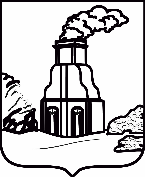 